ПРОЄКТ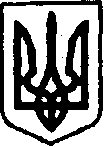 УКРАЇНАКЕГИЧІВСЬКА СЕЛИЩНА РАДАХІV СЕСІЯ  VIIІ СКЛИКАННЯРІШЕННЯ_________________________	   смт  Кегичівка  		                    №     Про включення до Переліку другого типу об’єктів оренди комунальної власності Кегичівської селищної радиВідповідно до Закону України «Про оренду державного та комунального майна», Порядку передачі в оренду державного та комунального майна, затвердженого постановою Кабінету Міністрів України від 03 червня 2020 року №483 (зі змінами), враховуючи лист Красноградської районної державної адміністрації від 07 червня 2021 року № 01-58/1062 щодо оренди приміщення, керуючись статтями 4, 10, 25-26, 42, 46, 59 Закону України «Про місцеве самоврядування в Україні» Кегичівська селищна радаВИРІШИЛА:Включити до Переліку другого типу об’єктів оренди  комунальної власності Кегичівської селищної ради, які підлягають передачі в оренду 
без проведення аукціону наступні об’єкти:нежитлові приміщення адміністративної будівлі, що знаходиться 
за адресою: 64003, Україна, Харківська область, Красноградський район, 
селище Кегичівка, вулиця Волошина, будинок 79, кабінет 14, загальна площа орендованих приміщень складає 18,0 м2, для розміщення радника патронатної служби голови Красноградської районної державної адміністрації;адміністративну будівлю, що знаходиться за адресою: 64003, Україна, Харківська область, Красноградський район, селище Кегичівка, вулиця Волошина, будинок 32, загальною площею 205,2 м2, для розміщення Територіального центру соціального обслуговування (надання соціальних послуг) Кегичівської селищної ради.Внести зміни до рішення VIII сесії VIII скликання від 26 березня 
2021 року № 433 «Про включення до Переліку другого типу об’єктів оренди комунальної власності Кегичівської селищної ради», виклавши абзац 5 пункту 1 в такій редакції: «Нежитлові приміщення адміністративної будівлі, що знаходиться 
за адресою: Україна, Харківська область, Красноградський район, поштовий індекс 64003, селище Кегичівка, вулиця Волошина, будинок 79, загальна площа орендованих приміщень складає 52,0 м2, для розміщення відділу 
у Кегичівському районі Головного управління Держгеокадастру Харківської області».Контроль за виконанням даного рішення покласти на постійні комісії 
з питань бюджету, фінансів, соціально-економічного розвитку та комунальної власності Кегичівської селищної ради (Вікторія ЛУЦЕНКО), з питань житлово-комунального господарства, транспорту, зв’язку, паливно-енергетичних питань, розвитку підприємництва, громадського харчування та побуту (Олександр МАХОТКА) .Кегичівський селищний голова                                            Антон  ДОЦЕНКО